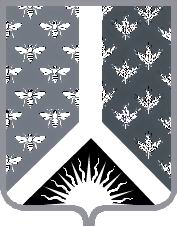 СОВЕТ НАРОДНЫХ ДЕПУТАТОВ НОВОКУЗНЕЦКОГО МУНИЦИПАЛЬНОГО РАЙОНАР Е Ш Е Н И Еот 6 мая 2015 года № 109-МНПАО внесении изменений в решение Новокузнецкого районного Совета народных депутатов от 17.04.2012 № 368-МНПА «Об установлении тарифов на услуги муниципального казенного предприятия «Автотранспортное предприятие Новокузнецкого муниципального района»Принято Советом народных депутатовНовокузнецкого муниципального района6 мая 2015 года1. Внести изменения в приложение к решению Новокузнецкого районного Совета народных депутатов от 17.04.2012 № 368-МНПА «Об установлении тарифов на услуги муниципального казенного предприятия «Автотранспортное предприятие Новокузнецкого муниципального района»:1) строки таблицы 19, 20, 21 изложить в редакции согласно приложению к настоящему Решению.2) дополнить приложение словами:«Примечание:к тарифам перевозки пассажиров регулярными рейсами на основе постоянно действующих маршрутов применяются следующие поправочные коэффициенты:1) территориальная отдаленность К1 = 1,1 к регулярному маршруту Новокузнецк – Бенжереп 1-й;2) территориальная отдаленность К1 = 1,2 к регулярному маршруту Новокузнецк – Сары-Чумыш.».2. Настоящее Решение вступает в силу со дня, следующего за днем его официального опубликования.Председатель Совета народных депутатов Новокузнецкого муниципального района                                                                            Е. В. ЗеленскаяГлава Новокузнецкого муниципального района                                                                            Е. А. МанузинПриложениек решению  Совета народных депутатовНовокузнецкого муниципального района от 6 мая 2015 года № 109-МНПА«О внесении изменений  в решениеНовокузнецкого районного Совета народных депутатовот 17.04.2012 № 368-МНПА «Об установлениитарифов на услуги муниципального казенногопредприятия «Автотранспортное предприятиеНовокузнецкого муниципального района»№ п/пНаименование услугТариф в руб. за час19Перевозка пассажиров регулярными рейсами на основе постоянно действующих маршрутов (ПАЗ 32053)784,5020Перевозка пассажиров регулярными рейсами на основе постоянно действующих маршрутов (ПАЗ 320402)756,3021Перевозка пассажиров регулярными рейсами на основе постоянно действующих маршрутов (ПАЗ 423405)789,20